Contrôle de formationa.2 Séparer la matière première par centrifugation et la standardiserÉvaluation personnelle de la compétence opérationnelle par la personne en formationMon opinion concernant mon savoir-faire de cette compétence opérationnelle 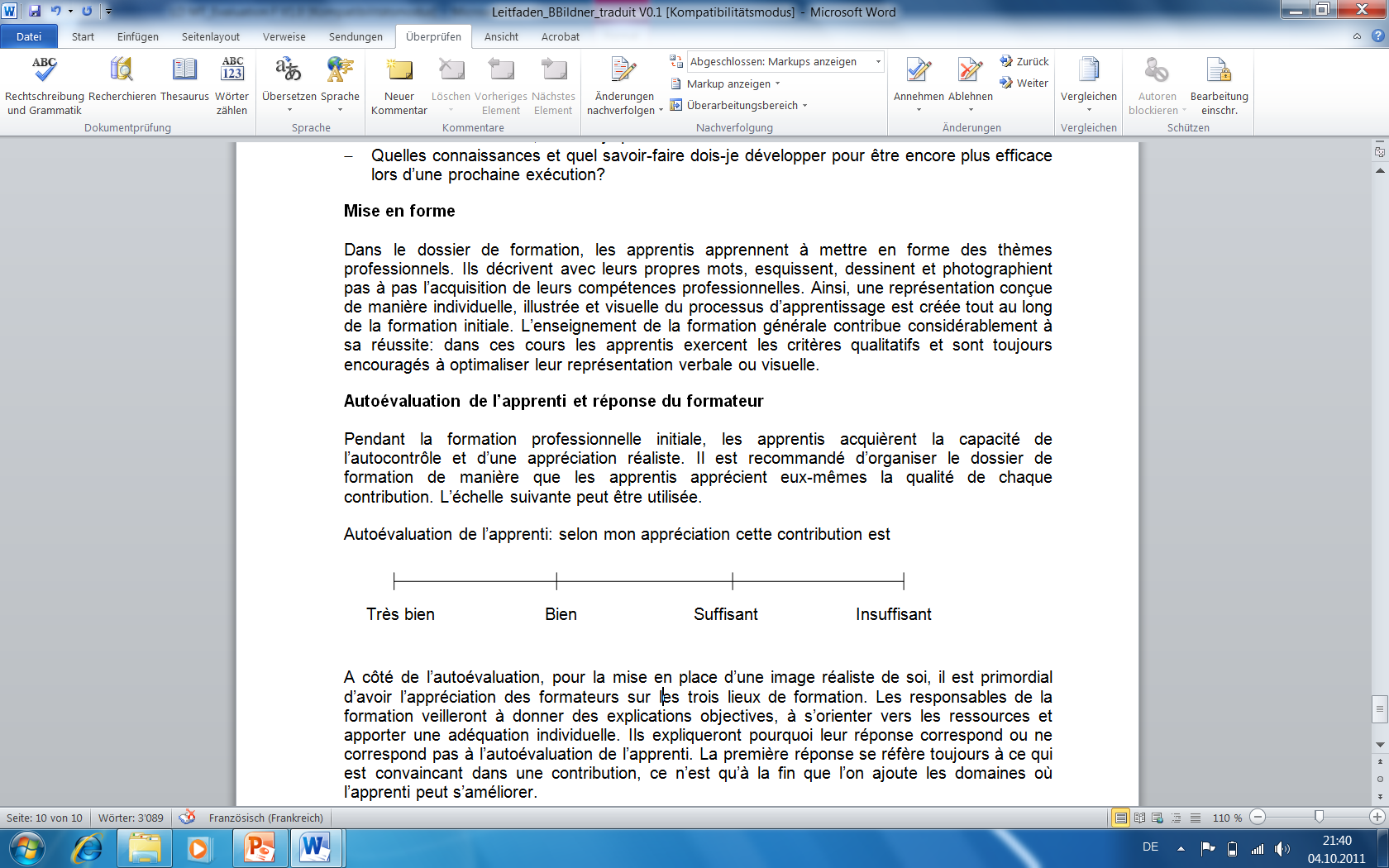 Arguments:Date:								Signature:Évaluation par la personne en formation et par la formatrice / le formateur en entrepriseÉvaluation du dossier de formationa.2 Séparer la matière première par centrifugation et la standardiserPar la formatrice / par le formateur en entrepriseEvaluation de la présentation du rapportRemarques:Évaluation de la partie technique du rapportRemarques:Ce rapport a été contrôlé le: 				Signature:Nom / prénomObjectifs évaluateurs en entrepriseObjectifs évaluateurs en entrepriseObjectifs évaluateurs en entrepriseObjectifs évaluateurs en entrepriseLes technologues du lait sont capables de préparer la matière première conformément à son utilisation par séparation centrifuge, de la standardiser et de procéder à une réduction mécanique des germes. Lors de l’exécution de ces étapes, ils se réfèrent aux instructions de l’entreprise et contrôlent leur respect. Les technologues du lait sont capables de préparer la matière première conformément à son utilisation par séparation centrifuge, de la standardiser et de procéder à une réduction mécanique des germes. Lors de l’exécution de ces étapes, ils se réfèrent aux instructions de l’entreprise et contrôlent leur respect. Évaluation des objectifs de formation A = Atteint / B = pas encore atteint Évaluation des objectifs de formation A = Atteint / B = pas encore atteint Les technologues du lait sont capables de préparer la matière première conformément à son utilisation par séparation centrifuge, de la standardiser et de procéder à une réduction mécanique des germes. Lors de l’exécution de ces étapes, ils se réfèrent aux instructions de l’entreprise et contrôlent leur respect. Les technologues du lait sont capables de préparer la matière première conformément à son utilisation par séparation centrifuge, de la standardiser et de procéder à une réduction mécanique des germes. Lors de l’exécution de ces étapes, ils se réfèrent aux instructions de l’entreprise et contrôlent leur respect. Évaluation des objectifs de formation A = Atteint / B = pas encore atteint Évaluation des objectifs de formation A = Atteint / B = pas encore atteint Les technologues du lait sont capables de préparer la matière première conformément à son utilisation par séparation centrifuge, de la standardiser et de procéder à une réduction mécanique des germes. Lors de l’exécution de ces étapes, ils se réfèrent aux instructions de l’entreprise et contrôlent leur respect. Les technologues du lait sont capables de préparer la matière première conformément à son utilisation par séparation centrifuge, de la standardiser et de procéder à une réduction mécanique des germes. Lors de l’exécution de ces étapes, ils se réfèrent aux instructions de l’entreprise et contrôlent leur respect. Évaluation des objectifs de formation A = Atteint / B = pas encore atteint Évaluation des objectifs de formation A = Atteint / B = pas encore atteint Les technologues du lait sont capables de préparer la matière première conformément à son utilisation par séparation centrifuge, de la standardiser et de procéder à une réduction mécanique des germes. Lors de l’exécution de ces étapes, ils se réfèrent aux instructions de l’entreprise et contrôlent leur respect. Les technologues du lait sont capables de préparer la matière première conformément à son utilisation par séparation centrifuge, de la standardiser et de procéder à une réduction mécanique des germes. Lors de l’exécution de ces étapes, ils se réfèrent aux instructions de l’entreprise et contrôlent leur respect. Évaluation des objectifs de formation A = Atteint / B = pas encore atteint Évaluation des objectifs de formation A = Atteint / B = pas encore atteint a.2.1 Je prépare le séparateur centrifuge selon les instructions de l’entreprise.a.2.1 Je prépare le séparateur centrifuge selon les instructions de l’entreprise.a.2.2 Je sépare le lait écrémé et la crème selon les instructions de l’entreprise.a.2.2 Je sépare le lait écrémé et la crème selon les instructions de l’entreprise.a.2.3 Je standardise le lait au taux de matière grasse voulu avec les installations de l’entreprise.a.2.3 Je standardise le lait au taux de matière grasse voulu avec les installations de l’entreprise.a.2.4 Je procède au nettoyage et à la réduction mécanique des germes du lait.a.2.4 Je procède au nettoyage et à la réduction mécanique des germes du lait.a.2.5 J’exécute les travaux d’entretien du séparateur centrifuge selon les instructions de l’entreprise.a.2.5 J’exécute les travaux d’entretien du séparateur centrifuge selon les instructions de l’entreprise.a.2.6 J’extrais la crème de lait et de petit-lait comme produit semi-fini à vendre aux transformateurs de crème.a.2.6 J’extrais la crème de lait et de petit-lait comme produit semi-fini à vendre aux transformateurs de crème.Mesures / Remarques (par ex : contrôles supplémentaires)Mesures / Remarques (par ex : contrôles supplémentaires)Date:                                                                                      Signature:Date:                                                                                      Signature:Date:                                                                                      Signature:Date:                                                                                      Signature:Nom / prénom